Councillors are hereby summoned to attend an Extraordinary Meeting of East Dean and Friston Parish Council to be held in the Small Hall of the Village Hall, East Dean on Tuesday 22nd January 2019 at 6.30 pm.Members of the public and Press have a right, and are welcome, to attend meetings of the Council. Mike Keller			Chair16th January 2019AGENDAPublic SessionAcceptance of apologies for absenceDeclarations of Interest*MEDIUM TERM FINANCIAL PLAN 2019/20 to 2021/22 (Report Item 3)To note the Report from the Budget Working Group setting out the Budget, Capital Programme and Precept for 2019/20 To approve the Revenue Budget for 2019/20To approve the Capital Programme for 2019/20To approve the Precept for 2019/20To note the financial impact on subsequent yearsDate of next ordinary meeting – Thursday 7TH February 2019 at 6.30 pm in the Village Hall. --------------------------------------------------*	Declarations of Interests – Councillors are reminded to make any declarations of Disclosable Pecuniary Interests or other Interests that they may have in relation to items on this Agenda. Notice should be given at this point in the Meeting of any intended declaration. The nature of the interest should be declared at the commencement of the item or when the interest becomes apparent. Members should remember to advise The Clerk of any changes to their declared interests, as they arise. 	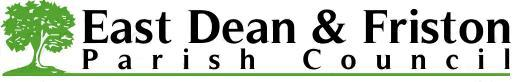 